แบบฟอร์มรายงานความคืบหน้าการดำเนินงานเพื่อเพิ่มอันดับ Webometrics (สำนัก/สถาบัน)ชื่อสำนัก/สถาบัน...............................................................................1. การปรับปรุงเว็บไซต์ภาษาอังกฤษLink Website:												 ดำเนินการเรียบร้อยแล้ว	 อยู่ระหว่างดำเนินการ (กรุณากรอกรายละเอียดผลการดำเนินงานในตาราง)2. การปรับปรุงเว็บไซต์ให้ตรงตามเกณฑ์การประเมินLink Website:												 ดำเนินการเรียบร้อยแล้ว	 อยู่ระหว่างดำเนินการ (กรุณากรอกรายละเอียดผลการดำเนินงานในตาราง)3. การเพิ่มจำนวนเว็บเพจและจำนวนไฟล์จำนวนเว็บเพจที่ต้องเพิ่มขึ้น	100	เว็บเพจ	ตรวจเมื่อวันที่			ได้จำนวน	เว็บเพจรูปภาพหน้าจอการตรวจจำนวนเว็บเพจจำนวนไฟล์ที่ต้องเพิ่มขึ้น		50	ไฟล์ 	ตรวจเมื่อวันที่			จำนวนไฟล์ Acrobat (PDF)				ไฟล์จำนวนไฟล์ MS Word (DOC,DOCX)			ไฟล์จำนวนไฟล์ MS PowerPoint (PPT,PPTX)			ไฟล์จำนวนไฟล์ MS Excel (XLS,XLSX)			ไฟล์จำนวนไฟล์ PostScript (PS)				ไฟล์รวมทั้งหมด						ไฟล์รูปภาพหน้าจอการตรวจจำนวนไฟล์ Acrobat (PDF)รูปภาพหน้าจอการตรวจจำนวนไฟล์ MS Word (DOC,DOCX)รูปภาพหน้าจอการตรวจจำนวนไฟล์ MS PowerPoint (PPT,PPTX)รูปภาพหน้าจอการตรวจจำนวนไฟล์ MS Excel (XLS,XLSX)รูปภาพหน้าจอการตรวจจำนวนไฟล์ PostScriptวิธีการตรวจสอบจำนวนเว็บเพจบน Googleในช่องค้นหาพิมพ์ดังนี้ site:<เว็บไซต์หน่วยงาน> เช่น site:cic.npru.ac.th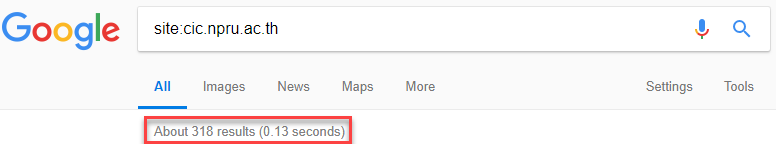 วิธีการตรวจสอบจำนวนไฟล์บน Googleในช่องค้นหาพิมพ์ดังนี้ site:<เว็บไซต์หน่วยงาน> filetype:<นามสกุลไฟล์> เช่น site:cic.npru.ac.th filetype:pdfหมายเหตุ นามสกุลไฟล์ที่ต้องตรวจสอบ ได้แก่ PDF, DOC, DOCX, PPT, PPTX, XLS, XLSX, PS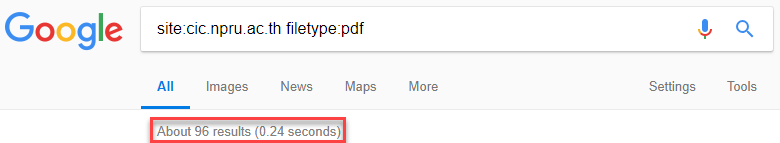 เกณฑ์รายละเอียดย่อยหากดำเนินการแล้วให้ใส่เครื่องหมาย รายละเอียดประวัติ รายละเอียดปรัชญา วิสัยทัศน์ พันธกิจ รายละเอียดการติดต่อ (ที่ตั้ง ที่อยู่ เบอร์โทรศัพท์ อีเมล์ รายละเอียดการให้บริการ รายละเอียดเวลาการทำการ รายละเอียดรายละเอียดหน่วยงานย่อย บุคลากรตำแหน่ง บุคลากรรูปภาพ บุคลากรชื่อ นามสกุล บุคลากรเบอร์โทร หรือ อีเมล์ Sitemapผังเว็บไซต์ ภาษาอังกฤษMenu ภาษาอังกฤษContent เกณฑ์รายละเอียดย่อยหากดำเนินการแล้วให้ใส่เครื่องหมาย รายละเอียดประวัติ รายละเอียดปรัชญา วิสัยทัศน์ พันธกิจ รายละเอียดการติดต่อ (ที่ตั้ง ที่อยู่ เบอร์โทรศัพท์ อีเมล์ รายละเอียดการให้บริการ รายละเอียดเวลาการทำการ รายละเอียดรายละเอียดหน่วยงานย่อย บุคลากรตำแหน่ง บุคลากรรูปภาพ บุคลากรชื่อ นามสกุล บุคลากรเบอร์โทร หรือ อีเมล์ ข่าวสารข่าวประกาศ ข่าวสารข่าวประชาสัมพันธ์ ข่าวสารข่าวกิจกรรม ข่าวสารปฏิทินกิจกรรม Linkมหาวิทยาลัย Linkระบบสารสนเทศของมหาวิทยาลัย Sitemapผังเว็บไซต์ ภาษาอังกฤษMenu ภาษาอังกฤษContent 